Formulář vyúčtování dotace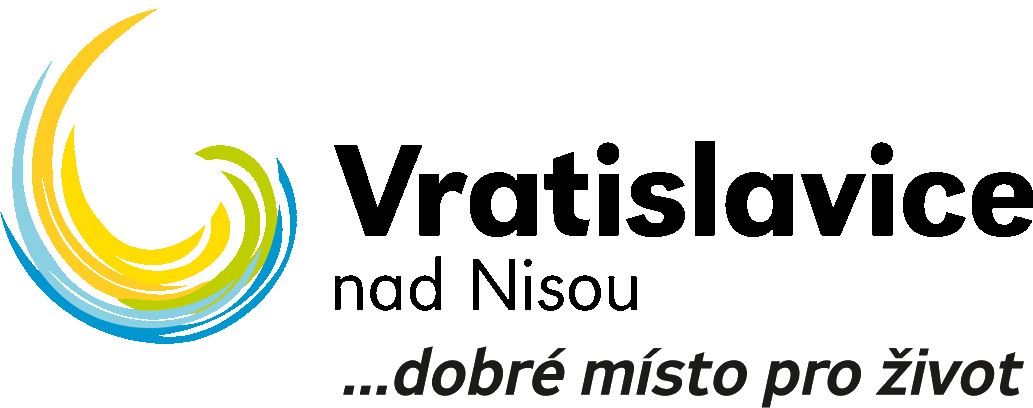 Ve vyúčtování je nutné uvést doklady ve výši celkových nákladů akce (kopie dokladů, které byly čerpané z dotace a zároveň kopie dokladů, které nebyly čerpané z dotace).Vypište a přiložte kopie dokladů, které byly čerpané z dotace Vypište a přiložte kopie dokladů, které nebyly čerpané z dotace.Prohlašuji, že předložené vyúčtování odpovídá skutečnému čerpání finančních prostředků obdržených z rozpočtu Městského obvodu Liberec – Vratislavice nad Nisou.………………………                                                             ……………………………..datum	popis a razítko organizaceNázev akce:Název akce:Číslo žádosti:Datum konání akce:Žadatel:Poskytovatel:Městský obvod Liberec – Vratislavice nad NisouTanvaldská 50463 11 Liberec 30IC 00262 978Celkové náklady:Poskytnutá dotace:Č.DokladČástka1234567891011121314CELKEMCELKEMČ.DokladČástka1234567891011121314CELKEMCELKEMStručný popis akce (lze uvést i na zvláštní list, fotodokumentaci akce přiložte jako přílohu):